Dear    I know everything about you and you hold a special place in my heart, even if you mess up sometimes. I may not like the “not so nice” things you do but I love you and rejoice over you with singing (Zephaniah 3:17).  In my sight you are precious, and I delight in you just as I delighted in King Solomon, the son of King David and Bathsheba. I loved him from his birth and decided to give me a second name – Jedidiah, which means “Beloved of the Lord”. Even though he was not always perfect in all his ways, I never took his name away.  Be glad and know, that I, the Mighty Warrior who saves, takes great delight in you. The next time you look in a mirror, try and see yourself the way you truly are - clothed in my righteousness and covered in my glowing approval because I delight in you.Love Forever,GodThis time I have 3 suggestions for you. The choice is yours!1. Prayer journal – you might find it “delightful” to write a letter back to me, telling me how good it feels to know I delight in you. Pen it down in your prayer journal. Don’t forget to read it to Me before you go to bed.2. Bake “delightful” cupcakes (see recipe included)3. Make a different “delightful” snack. You could experiment according to what you might like. Picture examples below.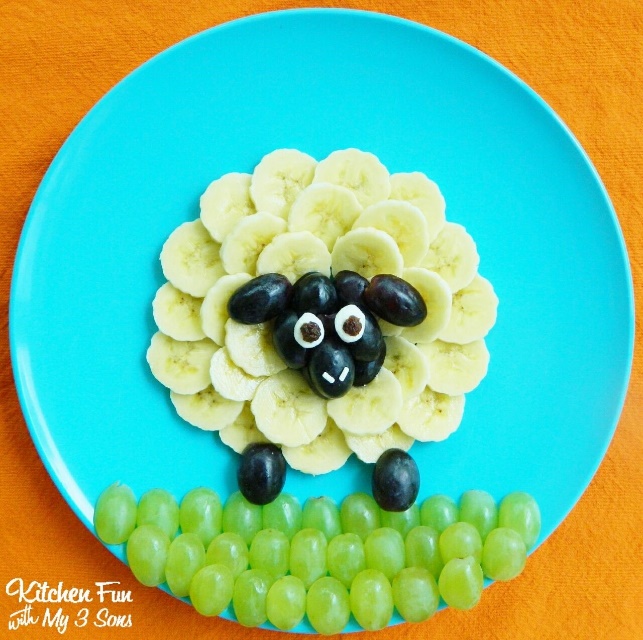 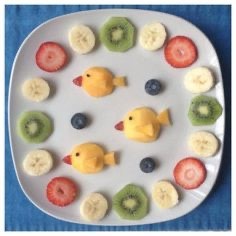 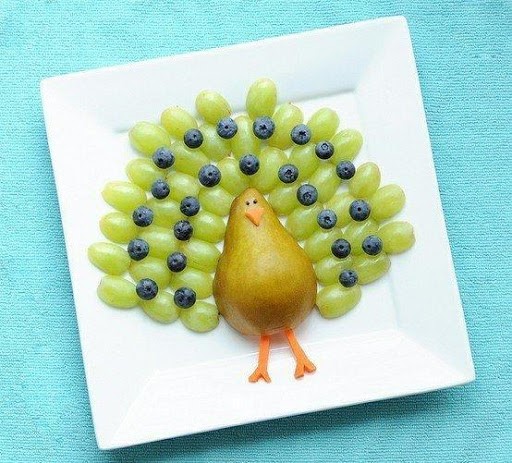 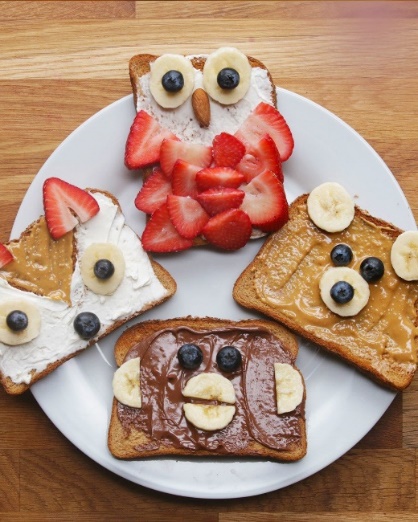 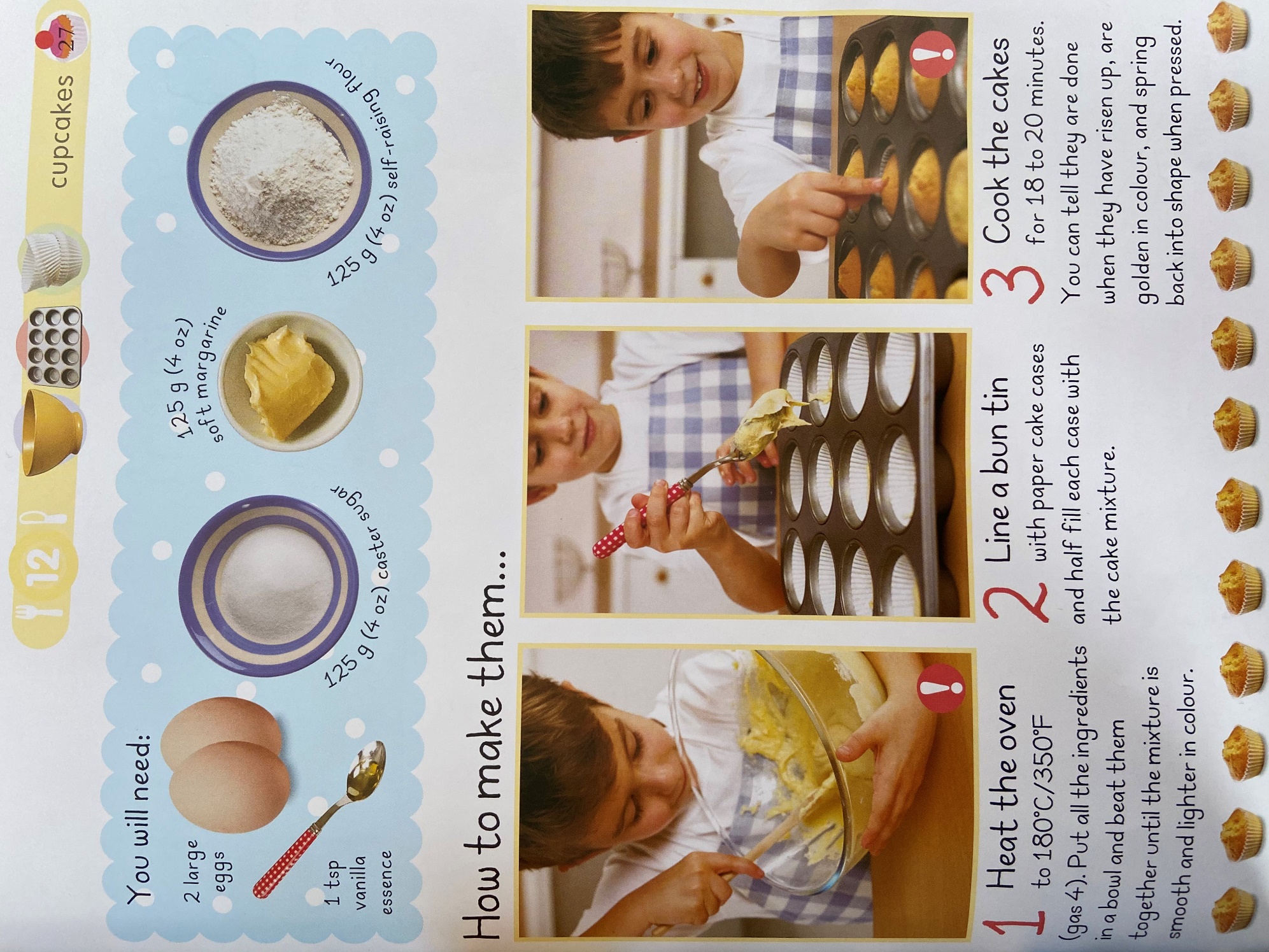 